П О С Т А Н О В Л Е Н И Е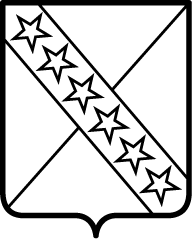 АДМИНИСТРАЦИИ  ПРИАЗОВСКОГО СЕЛЬСКОГО ПОСЕЛЕНИЯ ПРИМОРСКО-АХТАРСКОГО РАЙОНА                  от  15 июля 2019 года                                                                                 № 120станица ПриазовскаяО внесении изменений в постановление администрации Приазовского сельского поселения Приморско-Ахтарского района  от 06.05.2019 года № 63 «О Порядке   определения    размера   арендной платы за земельные участки, находящиеся в муниципальной собственности Приазовского сельского поселения Приморско-Ахтарского района, предоставленные в аренду без торгов»В соответствии с Земельным кодексом Российской Федерации, постановлением Правительства Российской Федерации от 16.07.2009 № 582 «Об основных принципах определения арендной платы при аренде земельных участков, находящихся в государственной или муниципальной собственности, и о Правилах определения размера арендной платы, а также порядка, условий и сроков внесения арендной платы за земли, находящиеся в собственности Российской Федерации»,  постановлением главы администрации (губернатора) Краснодарского края от 21.03.2016 № 121 «О Порядке определения размера арендной платы за земельные участки, находящиеся в государственной собственности Краснодарского края, и за земельные участки, государственная собственность на которые не разграничена на территории Краснодарского края, предоставленные в аренду без торгов», а также в целях устранения технической ошибки, администрация Приазовского    сельского     поселения    Приморско  –  Ахтарского   района  п о с т а н о в л я е т:1. Внести в приложение к постановлению администрации Приазовского сельского поселения Приморско-Ахтарского района  от 06.05.2019 года № 63 «О Порядке   определения    размера   арендной платы за земельные участки, находящиеся в муниципальной собственности Приазовского сельского поселения Приморско-Ахтарского района, предоставленные в аренду без торгов» (далее - Порядок)  следующие изменения: 1.1.  В подпункте   2.1 пункта 2 Порядка слова  «Саn - соответствующая ставка арендной платы согласно Порядку определения размера арендной платы за земельные участки, находящиеся в муниципальной собственности муниципального образования город Краснодар, предоставленные в аренду без торгов (далее - Порядок), %;» заменить на слова «Саn - соответствующая ставка арендной платы согласно настоящему Порядку,%;»1.2.  Дополнить настоящий Порядок пунктом 20  следующего содержания:        «20. Арендная плата устанавливается в размере, определенном по результатам оценки рыночной стоимости, определяемой в соответствии с законодательством Российской Федерации об оценочной деятельности, в отношении земельных участков, предоставленных юридическим лицам в соответствии с распоряжением главы администрации (губернатора) Краснодарского края для реализации масштабных инвестиционных проектов при условии соответствия указанных инвестиционных проектов критериям, установленным законом Краснодарского края, за исключением случаев, предусмотренных абзацем вторым настоящего пункта.
        Арендная плата устанавливается сроком на десять лет с даты заключения договора аренды в размере 50% от размера, определенного по результатам оценки рыночной стоимости, определяемой в соответствии с законодательством Российской Федерации об оценочной деятельности, в отношении земельных участков, предоставленных для реализации масштабных инвестиционных проектов, предусматривающих размещение объектов недвижимости и (или) инфраструктуры индустриальных (промышленных) парков.».2. Ведущему специалисту администрации Н.Д. Вовянко, разместить настоящее  постановление на официальном Интернет- сайте администрации Приазовского сельского поселения Приморско-Ахтарского района.3. Контроль за выполнением настоящего постановления оставляю за собой.        4. Постановление вступает в силу со  дня его  официального обнародования.Глава Приазовского сельского поселения Приморско-Ахтарского района                                                               Г.Л. Тур